Song: Spirit God of All Creation (Tune: ‘Guide me o Thou Great Redeemer’). Lyrics: Joe Grayland)Spirit God of all creation, Te Wairua welcome here.
We, your people of the mountains, rivers, forests, and the air;
gather now to sing in honour; in God’s presence make us one;
In God’s presence make us one.Here we gather in thanksgiving for God-with-us in our lives.
One in joy for all you bring us; one in hope for all the world.
Holy Spirit searching fire, lead us in our song of praise;
Lead us in our song of praise.Te Wairua, gentle wisdom, you who know the depths of God.
Having guided those before us, lead us now to know the Way.
Make us open to the Gospel, living witness to the Word;
Living witness to the Word.Holy Trinity we call you; mighty God and source of all.
Here redeemed is your creation, Jesus Christ our saving Lord.
Te Wairua, Holy Spirit, fill us with your loving power;
Fill us with your loving power. Mother Earth(tune - Amazing Grace)Creator God, you formed our worldMidst Milky Way’s great swirlSweet Mother Earth, a home for us The Cosmos’ richest pearlThis wondrous globe, our dwelling placeSo tranquil and sereneFor humankind a gift of graceIn blues and vibrant greenYet in our hands so fraught with woeWhen greed o’er shadows careOur Earth her wounds begin to showAs we sleep unaware‘Twas you that sent creation’s sparkTo shape this wondrous groundSo all that is would have your markAnd would with Christ resound.All that has life or form or shapeHas from you had its birth How urgent then that we createDeep care for Mother EarthTune – Amazing GraceWords © J Courtney-Tennent 2008 – permission is given to copy for parish and school useCatholic Diocese of Auckland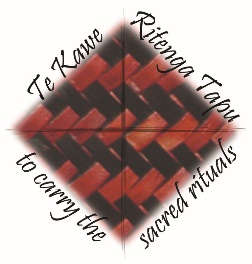 Liturgy Centre – Te Kawe Ritenga TapuMusic Suggestions for September 5th – 26th 2021Year B: 23rd – 26th Sundays Ordinary Time & Season of CreationCatholic Diocese of AucklandLiturgy Centre – Te Kawe Ritenga TapuMusic Suggestions for September 5th – 26th 2021Year B: 23rd – 26th Sundays Ordinary Time & Season of CreationCatholic Diocese of AucklandLiturgy Centre – Te Kawe Ritenga TapuMusic Suggestions for September 5th – 26th 2021Year B: 23rd – 26th Sundays Ordinary Time & Season of CreationCatholic Diocese of AucklandLiturgy Centre – Te Kawe Ritenga TapuMusic Suggestions for September 5th – 26th 2021Year B: 23rd – 26th Sundays Ordinary Time & Season of CreationCatholic Diocese of AucklandLiturgy Centre – Te Kawe Ritenga TapuMusic Suggestions for September 5th – 26th 2021Year B: 23rd – 26th Sundays Ordinary Time & Season of CreationKaupapa Māori – Māori Dimension: Included in the terms of reference for the National Liturgy Office is “ensure the distinctive identity of the Catholic Church in Aotearoa New Zealand with its Māori dimension is present in the liturgy.” (NZCBC’s Terms of Reference for NLO 2015 1.2b.) Kaupapa Māori has been written to support this initiative. The 4th dimension of Kaupapa Māori, is Māori music, and the first priority it lists is to promote the use of Māori music where appropriate. Consider using a waiata (Māori song) listed below, in your parish over the next few weeks. Remember to give your people support to learn it.The Psalmist: “The psalmist, or cantor of the psalm, proclaims the Responsorial Psalm after the first reading and leads the gathered assembly in singing the refrain. The psalmist may also, when necessary, intone the Gospel Acclamation and verse.” Sing to The Lord; Music in Divine Worship: para 34National Liturgy Office: https://www.nlo.org.nz/Marian hymns can be used appropriately at the end of Mass, but not during Mass unless the day is a Marian feast Day.Suggested Mass Settings: In principle, select one mass setting and use it consistently for the parts of the Mass throughout a Liturgical Season. As the season of Ordinary time is very long, you might find it appropriate to use a different mass setting at times, though still important to use the mass setting in its entirety (i.e. the Gloria, Holy Holy, Memorial Acclamation etc. should be from the same musical setting).Suggested Mass Settings: In principle, select one mass setting and use it consistently for the parts of the Mass throughout a Liturgical Season. As the season of Ordinary time is very long, you might find it appropriate to use a different mass setting at times, though still important to use the mass setting in its entirety (i.e. the Gloria, Holy Holy, Memorial Acclamation etc. should be from the same musical setting).Suggested Mass Settings: In principle, select one mass setting and use it consistently for the parts of the Mass throughout a Liturgical Season. As the season of Ordinary time is very long, you might find it appropriate to use a different mass setting at times, though still important to use the mass setting in its entirety (i.e. the Gloria, Holy Holy, Memorial Acclamation etc. should be from the same musical setting).Suggested Mass Settings: In principle, select one mass setting and use it consistently for the parts of the Mass throughout a Liturgical Season. As the season of Ordinary time is very long, you might find it appropriate to use a different mass setting at times, though still important to use the mass setting in its entirety (i.e. the Gloria, Holy Holy, Memorial Acclamation etc. should be from the same musical setting).Suggested Mass Settings: In principle, select one mass setting and use it consistently for the parts of the Mass throughout a Liturgical Season. As the season of Ordinary time is very long, you might find it appropriate to use a different mass setting at times, though still important to use the mass setting in its entirety (i.e. the Gloria, Holy Holy, Memorial Acclamation etc. should be from the same musical setting).NZ Mass SettingsTrilingual chants of the Roman Missal - ICELMass of St Therese – Douglas MewsTe Miha MaoriMary Queen of Peace – Maria GuzzoHopetoun Mass – Chris SkinnerNZ Mass SettingsTrilingual chants of the Roman Missal - ICELMass of St Therese – Douglas MewsTe Miha MaoriMary Queen of Peace – Maria GuzzoHopetoun Mass – Chris SkinnerNZ Mass SettingsTrilingual chants of the Roman Missal - ICELMass of St Therese – Douglas MewsTe Miha MaoriMary Queen of Peace – Maria GuzzoHopetoun Mass – Chris SkinnerNZ Mass SettingsTrilingual chants of the Roman Missal - ICELMass of St Therese – Douglas MewsTe Miha MaoriMary Queen of Peace – Maria GuzzoHopetoun Mass – Chris SkinnerMass of St Francis – Paul Taylor (Australia)Mass of Creation – Marty Haugen (USA)Mass of Joy and Peace – Tony Alonso (USA)Mass of Christ the Saviour – Dan Schutte (USA)Heritage Mass – Owen Alstott (England) Abbreviations - Copyright licensing groups OL – One Licence,  CCLI Christian Copyright Licensing Inc.  PD – Public DomainPublications SP-Sing Praise, AOV-As One Voice, STTL- Sing to The Lord, GA - Gather Australia, AA – Alleluia Aotearoa, KKM – Ko Ngā Karakia o Te Miha me Ngā Hīmene, COC Carol our Christmas (NZ), CWC2 Catholic Worship Book 2 Abbreviations - Copyright licensing groups OL – One Licence,  CCLI Christian Copyright Licensing Inc.  PD – Public DomainPublications SP-Sing Praise, AOV-As One Voice, STTL- Sing to The Lord, GA - Gather Australia, AA – Alleluia Aotearoa, KKM – Ko Ngā Karakia o Te Miha me Ngā Hīmene, COC Carol our Christmas (NZ), CWC2 Catholic Worship Book 2 Abbreviations - Copyright licensing groups OL – One Licence,  CCLI Christian Copyright Licensing Inc.  PD – Public DomainPublications SP-Sing Praise, AOV-As One Voice, STTL- Sing to The Lord, GA - Gather Australia, AA – Alleluia Aotearoa, KKM – Ko Ngā Karakia o Te Miha me Ngā Hīmene, COC Carol our Christmas (NZ), CWC2 Catholic Worship Book 2 Abbreviations - Copyright licensing groups OL – One Licence,  CCLI Christian Copyright Licensing Inc.  PD – Public DomainPublications SP-Sing Praise, AOV-As One Voice, STTL- Sing to The Lord, GA - Gather Australia, AA – Alleluia Aotearoa, KKM – Ko Ngā Karakia o Te Miha me Ngā Hīmene, COC Carol our Christmas (NZ), CWC2 Catholic Worship Book 2 Abbreviations - Copyright licensing groups OL – One Licence,  CCLI Christian Copyright Licensing Inc.  PD – Public DomainPublications SP-Sing Praise, AOV-As One Voice, STTL- Sing to The Lord, GA - Gather Australia, AA – Alleluia Aotearoa, KKM – Ko Ngā Karakia o Te Miha me Ngā Hīmene, COC Carol our Christmas (NZ), CWC2 Catholic Worship Book 223rd  Sunday Ordinary TimeSeptember 5th SEASON OF CREATIONEntrance AntiphonYou are just, O Lord and your judgement is right; treat your servant in accord with your merciful love.Communion AntiphonI am the light of the world says the lord; whoever follows me will not walk in darkness, but will have the light of life.Isaiah 35:4-7Then the eyes of the blind shall be opened and the ears of the deaf unstopped; then the lame shall leap like a deer, and the tongue of the speechless sing for joy.Psalm 145Praise the Lord my soul.James 2:1-5Listen, my beloved brothers and sisters. Has not god chosen the poor in the world to be rich in faith and to be heirs of the kingdom that he has promised to those who love him?Mark 7:31-37Jesus took him aside in private, away from the crowd, and put his fingers in his ears, and he spat and touched his tongue. Then looking up to heaven, he sighed and said to him “Ephphatha,” that is “Be opened.”E te Matua ka Whakawhetai  – contemporary Māori Waiata -Public DomainTune – Morning has BrokenSheet music: melody line and chords (please scroll down on this page to waiata) - https://www.aucklandcatholic.org.nz/liturgy-prayer/waiata-music-2/E te Matua ka Whakawhetai  – contemporary Māori Waiata -Public DomainTune – Morning has BrokenSheet music: melody line and chords (please scroll down on this page to waiata) - https://www.aucklandcatholic.org.nz/liturgy-prayer/waiata-music-2/23rd  Sunday Ordinary TimeSeptember 5th SEASON OF CREATIONEntrance AntiphonYou are just, O Lord and your judgement is right; treat your servant in accord with your merciful love.Communion AntiphonI am the light of the world says the lord; whoever follows me will not walk in darkness, but will have the light of life.Isaiah 35:4-7Then the eyes of the blind shall be opened and the ears of the deaf unstopped; then the lame shall leap like a deer, and the tongue of the speechless sing for joy.Psalm 145Praise the Lord my soul.James 2:1-5Listen, my beloved brothers and sisters. Has not god chosen the poor in the world to be rich in faith and to be heirs of the kingdom that he has promised to those who love him?Mark 7:31-37Jesus took him aside in private, away from the crowd, and put his fingers in his ears, and he spat and touched his tongue. Then looking up to heaven, he sighed and said to him “Ephphatha,” that is “Be opened.”A Place Called Home © M Joncas #100978t tune-FinlandiaAll Are Welcome - Marty Haugen GC OL* 4Bread for the world Broken - Christopher Walker AOV 1/60 OL* 80991 Bread of Life from Heaven - Marty Haugen G OL* 00140 Bring Forth the Kingdom - Marty Haugen AOV 2/4 OL* 00026Christ Be Our Light- Bernadette Farrell AOV 2/3 OL* 80229 City Of God - Dan Schutte AOV 1/57 OL* 80676Comfort, Comfort All My People - R Mann AOV 2/12 OL 117650E te Matua ka Whakawhetai  From Heaven You Came / The Servant King-G Kendrick AOV 2/77 CCLIGather Us In - Marty Haugen AOV 1/12 OL* 31Spirit God of all Creation © Words: Joe Grayland, Tune: Guide me o thou great redeemerHe Waiata mo Laudato si © Helen fisherHere I am Lord - Dan Schutte AOV 1/90 OL* 80670I Am the Light of the World - G Hayakawa AOV 1/176 OL* 81294I Am the Light of the World - J Strathdee OL 59955In Every Place where God is Praised - Carl Daw OL 101569In Labour all Creation Groans AOV 2/40Laudato Si © Damien Lundy Public Domain, published in mores songs of the Spirit K MayhewLord Make Me an Instrument -Unknown STTL 135Make me a Chanel / Prayer of St Francis -S Temple SP 221, AOV 2/126 OL* 80478Micah’s Theme - Anne Kelly GA 486 OL 56005 Hear then what your God asks of youMother Earth - J Courtney  PD tune, Amazing Grace https://www.youtube.com/watch?v=LKBRledO_wk Song for Human Rights - Shirley Murray AOV 2/135 CCLI (tune, Bread of Heaven)Songs for Celebrating with Creation © Norman Habel  https://seasonofcreation.com/wp-content/uploads/2010/04/habel-hymns-volume-one.pdfSpirit God of all Creation © Words: Joe Grayland, Tune: Guide me o thou great redeemerTe Aroha - Traditional composer unknownThe Cry of the Poor - J Foley AOV 1/83 OL* 80686The Servant Song - R Gillard AOV 2/169 CCLIWe Are Many Parts - Marty Haugen AOV 1/86 OL* 00175When I Needed A Neighbour - S Carter AOV 2/136 OL 5a8ffd027baacA Place Called Home © M Joncas #100978t tune-FinlandiaAll Are Welcome - Marty Haugen GC OL* 4Bread for the world Broken - Christopher Walker AOV 1/60 OL* 80991 Bread of Life from Heaven - Marty Haugen G OL* 00140 Bring Forth the Kingdom - Marty Haugen AOV 2/4 OL* 00026Christ Be Our Light- Bernadette Farrell AOV 2/3 OL* 80229 City Of God - Dan Schutte AOV 1/57 OL* 80676Comfort, Comfort All My People - R Mann AOV 2/12 OL 117650E te Matua ka Whakawhetai  From Heaven You Came / The Servant King-G Kendrick AOV 2/77 CCLIGather Us In - Marty Haugen AOV 1/12 OL* 31Spirit God of all Creation © Words: Joe Grayland, Tune: Guide me o thou great redeemerHe Waiata mo Laudato si © Helen fisherHere I am Lord - Dan Schutte AOV 1/90 OL* 80670I Am the Light of the World - G Hayakawa AOV 1/176 OL* 81294I Am the Light of the World - J Strathdee OL 59955In Every Place where God is Praised - Carl Daw OL 101569In Labour all Creation Groans AOV 2/40Laudato Si © Damien Lundy Public Domain, published in mores songs of the Spirit K MayhewLord Make Me an Instrument -Unknown STTL 135Make me a Chanel / Prayer of St Francis -S Temple SP 221, AOV 2/126 OL* 80478Micah’s Theme - Anne Kelly GA 486 OL 56005 Hear then what your God asks of youMother Earth - J Courtney  PD tune, Amazing Grace https://www.youtube.com/watch?v=LKBRledO_wk Song for Human Rights - Shirley Murray AOV 2/135 CCLI (tune, Bread of Heaven)Songs for Celebrating with Creation © Norman Habel  https://seasonofcreation.com/wp-content/uploads/2010/04/habel-hymns-volume-one.pdfSpirit God of all Creation © Words: Joe Grayland, Tune: Guide me o thou great redeemerTe Aroha - Traditional composer unknownThe Cry of the Poor - J Foley AOV 1/83 OL* 80686The Servant Song - R Gillard AOV 2/169 CCLIWe Are Many Parts - Marty Haugen AOV 1/86 OL* 00175When I Needed A Neighbour - S Carter AOV 2/136 OL 5a8ffd027baac24th Sunday Ordinary TimeSeptember 12th SEASON OF CREATIONSocial Justice WeekMāori language week – Te wiki o te reo Māori Entrance AntiphonGive peace, O Lord, to those who wait for you, that your prophets be found true. Hear the prayers of your servant and of your people Israel.Communion AntiphonThe chalice of blessing that we bless is a communion in the blood of Christ; and the bread that we break is a sharing in the Body of the Lord.Isaiah 50:5-9The Lord God helps me; therefore I have not been disgraced.Psalm 115I will walk in the presence of the Lord in the land of the living.James 2:14-18What good is it my brothers and sisters if you say you have faith but do not have works?Mark 8:27-35Jesus asked them, “But who do you say that I am?” Peter answered him, “You are the Messiah.” E te Matua ka Whakawhetai  – contemporary Māori Waiata -Public DomainTune – Morning has BrokenSheet music: melody line and chords (please scroll down on this page to waiata) - https://www.aucklandcatholic.org.nz/liturgy-prayer/waiata-music-2/E te Matua ka Whakawhetai  – contemporary Māori Waiata -Public DomainTune – Morning has BrokenSheet music: melody line and chords (please scroll down on this page to waiata) - https://www.aucklandcatholic.org.nz/liturgy-prayer/waiata-music-2/24th Sunday Ordinary TimeSeptember 12th SEASON OF CREATIONSocial Justice WeekMāori language week – Te wiki o te reo Māori Entrance AntiphonGive peace, O Lord, to those who wait for you, that your prophets be found true. Hear the prayers of your servant and of your people Israel.Communion AntiphonThe chalice of blessing that we bless is a communion in the blood of Christ; and the bread that we break is a sharing in the Body of the Lord.Isaiah 50:5-9The Lord God helps me; therefore I have not been disgraced.Psalm 115I will walk in the presence of the Lord in the land of the living.James 2:14-18What good is it my brothers and sisters if you say you have faith but do not have works?Mark 8:27-35Jesus asked them, “But who do you say that I am?” Peter answered him, “You are the Messiah.” A New Heart for A New World - T Watts M O'Brien AOV 1/158 OL* 5901930f67594A Place Called Home © M Joncas #100978t tune-FinlandiaAll People that On Earth Do Dwell - W Kethe SP 84 AOV 1/25, Ga 533 PD OL* 92082 All the Earth Proclaim the Lord - Lucien Deiss SP 82 OL 50169Be Still My Soul- J Sibelius, Text K von Schlegel, J Borthwick SP 143 PD OL* 95169Bless the Lord - Colin Smith  AOV 2/83 OL 592e4466ab1ebBring Forth the Kingdom - Marty Haugen AOV 2/4 OL* 00026Come to Me all Who Labour - G Norbet SP 154, AOV 1/37 GA 228 OL* 96273Comfort, Comfort All My People - R Mann AOV 2/12 OL 117650E te Matua ka Whakawhetai  From Heaven You Came / The Servant King-G Kendrick AOV 2/77 CCLIGather Your People O Lord - B Hurd AOV 1/71 OL* 81276Glory and Praise to Our God - Dan Schutte AOV 1/16 OL* 80402He Waiata mo Laudato Si’ - Helen Fisher Lord to Whom Shall We Go - M Herry AOV 1/6, GA 189 OL* 592ce13cea90fMother Earth - J Courtney  PD tune, Amazing Grace https://www.youtube.com/watch?v=LKBRledO_wk Now Thank we All our God - Gregory Murray SP 233, AOV 1/189 PD OL* 92282O God You Search Me and you Know Me- Bernadette Farrell AOV 2/31 OL*80099Praise God from Whom all Blessings Flow - Thomas Ken AOV 1/10 PD OL*96892Praise my Soul the King of Heaven - Henry F Lyte SP 86 AOV 1/78 OL*592e04d3d8762Praise to The Lord the Almighty -J Neander, tr C Winkworth SP 269 PD OL* 92317Praise to you O Christ our Saviour - Bernadette Farrell AOV 1/28 OL*80544Songs for Celebrating with Creation © Norman Habel  https://seasonofcreation.com/wp-content/uploads/2010/04/habel-hymns-volume-one.pdfSpirit God of all Creation © Words: Joe Grayland, Tune: Guide me o thou great redeemerThis Blessing Cup - F Andersen OL 119932Where Your Treasure Is - M Haugen OL*00183A New Heart for A New World - T Watts M O'Brien AOV 1/158 OL* 5901930f67594A Place Called Home © M Joncas #100978t tune-FinlandiaAll People that On Earth Do Dwell - W Kethe SP 84 AOV 1/25, Ga 533 PD OL* 92082 All the Earth Proclaim the Lord - Lucien Deiss SP 82 OL 50169Be Still My Soul- J Sibelius, Text K von Schlegel, J Borthwick SP 143 PD OL* 95169Bless the Lord - Colin Smith  AOV 2/83 OL 592e4466ab1ebBring Forth the Kingdom - Marty Haugen AOV 2/4 OL* 00026Come to Me all Who Labour - G Norbet SP 154, AOV 1/37 GA 228 OL* 96273Comfort, Comfort All My People - R Mann AOV 2/12 OL 117650E te Matua ka Whakawhetai  From Heaven You Came / The Servant King-G Kendrick AOV 2/77 CCLIGather Your People O Lord - B Hurd AOV 1/71 OL* 81276Glory and Praise to Our God - Dan Schutte AOV 1/16 OL* 80402He Waiata mo Laudato Si’ - Helen Fisher Lord to Whom Shall We Go - M Herry AOV 1/6, GA 189 OL* 592ce13cea90fMother Earth - J Courtney  PD tune, Amazing Grace https://www.youtube.com/watch?v=LKBRledO_wk Now Thank we All our God - Gregory Murray SP 233, AOV 1/189 PD OL* 92282O God You Search Me and you Know Me- Bernadette Farrell AOV 2/31 OL*80099Praise God from Whom all Blessings Flow - Thomas Ken AOV 1/10 PD OL*96892Praise my Soul the King of Heaven - Henry F Lyte SP 86 AOV 1/78 OL*592e04d3d8762Praise to The Lord the Almighty -J Neander, tr C Winkworth SP 269 PD OL* 92317Praise to you O Christ our Saviour - Bernadette Farrell AOV 1/28 OL*80544Songs for Celebrating with Creation © Norman Habel  https://seasonofcreation.com/wp-content/uploads/2010/04/habel-hymns-volume-one.pdfSpirit God of all Creation © Words: Joe Grayland, Tune: Guide me o thou great redeemerThis Blessing Cup - F Andersen OL 119932Where Your Treasure Is - M Haugen OL*0018325th  Sunday Ordinary TimeSeptember 19th SEASON OF CREATIONEntrance AntiphonI am the salvation of the people, says the Lord. Should they cry to me in any distress, I will hear them, and I will be their Lord forever. Communion AntiphonI am the Good Shepherd says the Lord; I know my sheep and mine know me.Wisdom 2:12,17-20The godless say, “Let us lie in wait for the righteous one…”Psalm 53The Lord upholds my life.James 3:16-4:3But the wisdom from above is first pure, then peaceable, gentle, willing to yield, full of mercy and good fruits.Mark 9:30-37They came to Capernaum; and when he was in the house, Jesus asked them, “What were you arguing about on the way?”E te Matua ka Whakawhetai  – contemporary Māori Waiata -Public DomainTune – Morning has BrokenSheet music: melody line and chords (please scroll down on this page to waiata) - https://www.aucklandcatholic.org.nz/liturgy-prayer/waiata-music-2/E te Matua ka Whakawhetai  – contemporary Māori Waiata -Public DomainTune – Morning has BrokenSheet music: melody line and chords (please scroll down on this page to waiata) - https://www.aucklandcatholic.org.nz/liturgy-prayer/waiata-music-2/25th  Sunday Ordinary TimeSeptember 19th SEASON OF CREATIONEntrance AntiphonI am the salvation of the people, says the Lord. Should they cry to me in any distress, I will hear them, and I will be their Lord forever. Communion AntiphonI am the Good Shepherd says the Lord; I know my sheep and mine know me.Wisdom 2:12,17-20The godless say, “Let us lie in wait for the righteous one…”Psalm 53The Lord upholds my life.James 3:16-4:3But the wisdom from above is first pure, then peaceable, gentle, willing to yield, full of mercy and good fruits.Mark 9:30-37They came to Capernaum; and when he was in the house, Jesus asked them, “What were you arguing about on the way?”A New Heart for A New World - T Watts M O'Brien AOV 1/158 OL* 5901930f67594A Place Called Home © M Joncas #100978t tune-FinlandiaAll People that On Earth Do Dwell - W Kethe SP 84 AOV 1/25, Ga 533 PD OL* 92082 All the Earth Proclaim the Lord - Lucien Deiss SP 82 OL 50169Bring Forth the Kingdom - Marty Haugen AOV 2/4 OL* 00026Christ Be Our Light- Bernadette Farrell AOV 2/3 OL* 80229 E te Matua ka Whakawhetai  From Heaven You Came / The Servant King-G Kendrick AOV 2/77 CCLIGather Us In - Marty Haugen AOV 1/12 OL* 31He Waiata mo Laudato Si’ - Helen Fisher Hear O Lord the Sound of my Call - Ray Repp SP 190, STTL 86 OL ocm-2013-44Immortal Invisible God Only Wise -Walter C. Smith SP 200 OL* 92229In Every Place where God is Praised - Carl Daw OL 101569Let There be Peace on Earth - S Miller and J Jackson AOV 1/190 OL* 02424Like A Shepherd -R Dufford AOV 1/160 OL* 80672Lord Make Me an Instrument -Unknown STTL 135Make me a Chanel / Prayer of St Francis -S Temple SP 221, AOV 2/126 OL* 80478Mother Earth - J Courtney  PD tune, Amazing Grace https://www.youtube.com/watch?v=LKBRledO_wk O God You Search Me and you Know Me- Bernadette Farrell AOV 2/31 OL*80099Praise God from Whom all Blessings Flow - Thomas Ken AOV 1/10 PD OL*96892Praise to The Lord the Almighty -J Neander, tr C Winkworth SP 269 PD OL* 92317Shelter Me O God-Bob Hurd AOV 1/140 OL*80193Shepherd Me O God - M Haugen AOV 1/33 OL*00751Songs for Celebrating with Creation © Norman Habel  https://seasonofcreation.com/wp-content/uploads/2010/04/habel-hymns-volume-one.pdfSpirit God of all Creation © Words: Joe Grayland, Tune: Guide me o thou great redeemerThe Lord is My Shepherd - Brian Boniwell AOV 1/26 OL*6e8c21df21dc0557The Lord’s My shepherd words Scottish Psalter, crimond J Irvine SP 58 (57 Maori) PDThe Servant Song - R Gillard AOV 2/169 CCLIA New Heart for A New World - T Watts M O'Brien AOV 1/158 OL* 5901930f67594A Place Called Home © M Joncas #100978t tune-FinlandiaAll People that On Earth Do Dwell - W Kethe SP 84 AOV 1/25, Ga 533 PD OL* 92082 All the Earth Proclaim the Lord - Lucien Deiss SP 82 OL 50169Bring Forth the Kingdom - Marty Haugen AOV 2/4 OL* 00026Christ Be Our Light- Bernadette Farrell AOV 2/3 OL* 80229 E te Matua ka Whakawhetai  From Heaven You Came / The Servant King-G Kendrick AOV 2/77 CCLIGather Us In - Marty Haugen AOV 1/12 OL* 31He Waiata mo Laudato Si’ - Helen Fisher Hear O Lord the Sound of my Call - Ray Repp SP 190, STTL 86 OL ocm-2013-44Immortal Invisible God Only Wise -Walter C. Smith SP 200 OL* 92229In Every Place where God is Praised - Carl Daw OL 101569Let There be Peace on Earth - S Miller and J Jackson AOV 1/190 OL* 02424Like A Shepherd -R Dufford AOV 1/160 OL* 80672Lord Make Me an Instrument -Unknown STTL 135Make me a Chanel / Prayer of St Francis -S Temple SP 221, AOV 2/126 OL* 80478Mother Earth - J Courtney  PD tune, Amazing Grace https://www.youtube.com/watch?v=LKBRledO_wk O God You Search Me and you Know Me- Bernadette Farrell AOV 2/31 OL*80099Praise God from Whom all Blessings Flow - Thomas Ken AOV 1/10 PD OL*96892Praise to The Lord the Almighty -J Neander, tr C Winkworth SP 269 PD OL* 92317Shelter Me O God-Bob Hurd AOV 1/140 OL*80193Shepherd Me O God - M Haugen AOV 1/33 OL*00751Songs for Celebrating with Creation © Norman Habel  https://seasonofcreation.com/wp-content/uploads/2010/04/habel-hymns-volume-one.pdfSpirit God of all Creation © Words: Joe Grayland, Tune: Guide me o thou great redeemerThe Lord is My Shepherd - Brian Boniwell AOV 1/26 OL*6e8c21df21dc0557The Lord’s My shepherd words Scottish Psalter, crimond J Irvine SP 58 (57 Maori) PDThe Servant Song - R Gillard AOV 2/169 CCLI26th Sunday Ordinary TimeSeptember 26th SEASON OF CREATIONEntrance AntiphonAll that you have done to us O Lord, you have done with true judgement, for we have sinned against you and not obeyed your commandments. But give glory to your name and deal with us according to the bounty of your mercy.Communion AntiphonBy this we came to know the love of God. That Christ laid down his love for us; so we ought to lay down our lives for one another.Number 11:25-29But Moses said to him “Are you jealous for my sake? Would that all the Lord’s people were prophets, and that the Lord would put his spirit on them.”Psalm 18The precepts of the Lord give joy to the heart..James 5:1-6You have lived on the earth in luxury and in pleasure; you have fattened your hearts in a day of slaughter. You have condemned and murdered the righteous one, who does not resist you.Mark 9:38-43,45,47-48But Jesus said, “do not stop him; for no-one who does a deed of power in my name will be able soon afterward to speak evil of me.”E te Matua ka Whakawhetai  – contemporary Māori Waiata -Public DomainTune – Morning has BrokenSheet music: melody line and chords (please scroll down on this page to waiata) - https://www.aucklandcatholic.org.nz/liturgy-prayer/waiata-music-2/E te Matua ka Whakawhetai  – contemporary Māori Waiata -Public DomainTune – Morning has BrokenSheet music: melody line and chords (please scroll down on this page to waiata) - https://www.aucklandcatholic.org.nz/liturgy-prayer/waiata-music-2/26th Sunday Ordinary TimeSeptember 26th SEASON OF CREATIONEntrance AntiphonAll that you have done to us O Lord, you have done with true judgement, for we have sinned against you and not obeyed your commandments. But give glory to your name and deal with us according to the bounty of your mercy.Communion AntiphonBy this we came to know the love of God. That Christ laid down his love for us; so we ought to lay down our lives for one another.Number 11:25-29But Moses said to him “Are you jealous for my sake? Would that all the Lord’s people were prophets, and that the Lord would put his spirit on them.”Psalm 18The precepts of the Lord give joy to the heart..James 5:1-6You have lived on the earth in luxury and in pleasure; you have fattened your hearts in a day of slaughter. You have condemned and murdered the righteous one, who does not resist you.Mark 9:38-43,45,47-48But Jesus said, “do not stop him; for no-one who does a deed of power in my name will be able soon afterward to speak evil of me.”A Place Called Home © M Joncas #100978t tune-FinlandiaCome to Me all Who Labour - G Norbet SP 154, AOV 1/37 GA 228 OL* 96273Come to The Water - Frank Andersen AOV 1/74, GA 403 OL * 118457Eat This Bread - Jacques Berthier AOV 1/125 OL B353-rpxE te Matua ka Whakawhetai  Gather Your People O Lord - B Hurd AOV 1/71 OL* 81276Glory and Praise to Our God - Dan Schutte AOV 1/16 OL* 80402He Waiata mo Laudato Si’ - Helen Fisher How Shall I Call You - Robin Mann AOV 1/47 OL * 117681I Place All My Trust In You My God -Joseph Gelineau SP 94 Let Me Sing of Your Law -Lucien Deiss SP 89Love is his Word Love is his Way - Carl Schalk STTL 132 GA 462 OL 28673Mother Earth - J Courtney  PD tune, Amazing Grace https://www.youtube.com/watch?v=LKBRledO_wkPraise my Soul the King of Heaven - Henry F Lyte SP 86 AOV 1/78 OL*592e04d3d8762Praise the Lord Ye Heavens Adore Him - Haydn SP 100 PD OL*97170Praise to the Holiest -John Henry Newman, music Weis & Webb SP 267/8 OL*30138502Praise to The Lord the Almighty -J Neander, tr C Winkworth SP 269 PD OL* 92317Seek O Seek the Lord While He Is Near -J McAuley, R Connolly SP 277 OL 58f822e35ac9bSeek Ye First the Kingdom of God - Karen Lafferty AOV 1/48 CCLIServe you the Lord Heart filled with Gladness- Lucien Deiss SP 82 OL* 50169Spirit God of all Creation © Words: Joe Grayland, Tune: Guide me o thou great redeemerTable of Plenty - Dan Schutte AOV 2/20 OL*81349The Summons - John Bell GA 502 OL 5950acb7918c4Thee O Christ the Prince of Ages - John Goss SP 289Though the Mountains May Fall -Dan Schutte SP 294,  AOV 1/182 GA 453 OL*80510Where There Is Charity and Love -Richard Connelly SP 305 OL 58f822e4480faWill you Love Me -Brian Boniwell AOV1/40 OL*3fd2260141baff86A Place Called Home © M Joncas #100978t tune-FinlandiaCome to Me all Who Labour - G Norbet SP 154, AOV 1/37 GA 228 OL* 96273Come to The Water - Frank Andersen AOV 1/74, GA 403 OL * 118457Eat This Bread - Jacques Berthier AOV 1/125 OL B353-rpxE te Matua ka Whakawhetai  Gather Your People O Lord - B Hurd AOV 1/71 OL* 81276Glory and Praise to Our God - Dan Schutte AOV 1/16 OL* 80402He Waiata mo Laudato Si’ - Helen Fisher How Shall I Call You - Robin Mann AOV 1/47 OL * 117681I Place All My Trust In You My God -Joseph Gelineau SP 94 Let Me Sing of Your Law -Lucien Deiss SP 89Love is his Word Love is his Way - Carl Schalk STTL 132 GA 462 OL 28673Mother Earth - J Courtney  PD tune, Amazing Grace https://www.youtube.com/watch?v=LKBRledO_wkPraise my Soul the King of Heaven - Henry F Lyte SP 86 AOV 1/78 OL*592e04d3d8762Praise the Lord Ye Heavens Adore Him - Haydn SP 100 PD OL*97170Praise to the Holiest -John Henry Newman, music Weis & Webb SP 267/8 OL*30138502Praise to The Lord the Almighty -J Neander, tr C Winkworth SP 269 PD OL* 92317Seek O Seek the Lord While He Is Near -J McAuley, R Connolly SP 277 OL 58f822e35ac9bSeek Ye First the Kingdom of God - Karen Lafferty AOV 1/48 CCLIServe you the Lord Heart filled with Gladness- Lucien Deiss SP 82 OL* 50169Spirit God of all Creation © Words: Joe Grayland, Tune: Guide me o thou great redeemerTable of Plenty - Dan Schutte AOV 2/20 OL*81349The Summons - John Bell GA 502 OL 5950acb7918c4Thee O Christ the Prince of Ages - John Goss SP 289Though the Mountains May Fall -Dan Schutte SP 294,  AOV 1/182 GA 453 OL*80510Where There Is Charity and Love -Richard Connelly SP 305 OL 58f822e4480faWill you Love Me -Brian Boniwell AOV1/40 OL*3fd2260141baff86For support, feedback, questions or to offer further suggestions, contact judithc@cda.org.nzFor support, feedback, questions or to offer further suggestions, contact judithc@cda.org.nzFor support, feedback, questions or to offer further suggestions, contact judithc@cda.org.nzFor support, feedback, questions or to offer further suggestions, contact judithc@cda.org.nzFor support, feedback, questions or to offer further suggestions, contact judithc@cda.org.nz